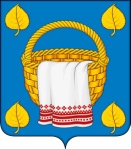 АДМИНИСТРАЦИЯЛИПЧПНСКОГО СЕЛЬСКОГО ПОСЕЛЕНИЯБОГУЧАРСКОГО МУНИЦИПАЛЬНОГО РАЙОНАВОРОНЕЖСКОЙ ОБЛАСТИПОСТАНОВЛЕНИЕот «07» апреля 2021 г. № 16 с. ЛипчанкаО внесении изменений в постановление администрации Липчанского сельского поселения Богучарского муниципального района Воронежской области от 19.06.2018 № 25 «Об утверждении Положения об оплате труда военно-учетного работника администрации Липчанского сельского поселения Богучарского муниципального района Воронежской области»В соответствии с Федеральным законом от 06.10.2003 № 131-ФЗ "Об общих принципах организации местного самоуправления в Российской Федерации", приказом Министра обороны Российской Федерации от 18.09.2019 № 545 «О системе оплаты труда гражданского персонала (работников) воинских частей и организаций Вооруженных сил Российской Федерации», Уставом Липчанского сельского поселения Богучарского муниципального района, телеграммой военного комиссара Богучарского района Воронежской области О. Кожевникова от 01.02.2021 № 4/3/58, в целях приведения нормативных правовых актов органов местного самоуправления в соответствие с действующим законодательством, администрация Липчанского сельского поселенияПОСТАНОВЛЯЕТ: 1. Внести следующие изменения в постановление администрации Липчанского сельского поселения от19.06.2018 № 25 «Об утверждении Положения об оплате труда военно-учетного работника администрации Липчанского сельского поселения Богучарского муниципального района Воронежской области»:1.1. Подпункт 2.2.1. пункта 2.2. статьи 2 приложения к постановлению изложить в следующей редакции:«2.2.1. Размер должностного оклада военно-учетного работника устанавливается применительно к окладам работников военного комиссариата по муниципальному образованию, установленным приказом Министра обороны Российской Федерации от 18.09.2019 года № 545 с учетом повышений. Должностной оклад военно-учетного работника установить применительно к окладу помощника начальника отделения военного комиссариата Богучарского района в размере 9559 рублей».2. Настоящее постановление вступает в силу со дня его официального обнародования и распространяет свое действие на правоотношения, возникшие с 01.01.2021 года.3. Контроль за исполнением настоящего постановления оставляю за собой.Глава Липчанскогосельского поселения                                                 В.Н. Мамон